Zabawy popołudniowe:"Karmimy kurki"- ćwiczenia oddechowe.

 Przenoszenie za pomocą słomki, ziarenek papierowych z kartki na rysunek kury. (dmuchanie przez słomkę na ziarenko – małą papierową kuleczkę)Słuchanie odgłosów zwierząt. Próby rozpoznawania – nazywanie zwierząt.„Dla konika” – praca plastyczna, formowanie z plasteliny podkowy. (plastelina, wykałaczki, podkładka)Oglądanie obrazu podkowy (lub prawdziwej podkowy). Zwrócenie uwagi na jej kształt oraz charakterystyczne otwory na gwoździe.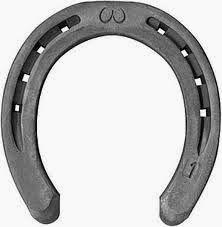 